Конкурсное задание (отборочного этапа)Регионального чемпионата по профессиональному мастерству «ПРОФЕССИОНАЛЫ 2024» в компетенции «Технология моды»Возрастная категория (юниоры) Сборочная схема «Соединение воротника-стойки с изделием»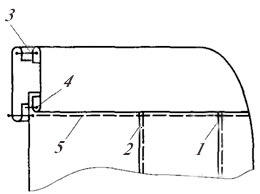 Краткое описание задания:Практическое задание состоит из фрагмента модуля В по изготовлению блузки-туники (Приложение 11) из конкурсного задания к Региональному чемпионату, а именно соединение воротника- стойки с изделием.Время выполнения задания 1 час.Для выполнения задания необходимо при себе иметь: СИЗ (фартук и косынка), сменную обувь и тулбокс (набор инструментов для выполнения ручных работ: иглы для ручных работ, наперсток, ножницы для мелких работ, сантиметровая лента, булавки портновские, колышек, линейка, мел портновский, распарыватель).Техническое описание.   Соединение воротника - стойки с изделием, технологический узел выполнен из плательной ткани. Для обработки необходимо выкроить детали изделия (полочка, спинка) и вортник-стойка, стойка состоит из двух деталей: внутренней и внешней.  Затем обработать застежку в изделии с планкой, обработать плечевые среэы и проложить отделочную строчку на 0,1 см. от шва. Обработать воротник и соединить с изделием. Лекала (шаблоны) для изготовления узла выполнены с технологическими припусками на обработку, внутренняя или внешняя часть стойки может быть продублирована в зависемости от свойств основной ткани. Ширина в готовом виде планки и воротника-стойки в готовом виде 2,5 см. Спецификация деталей крояПриложение 11.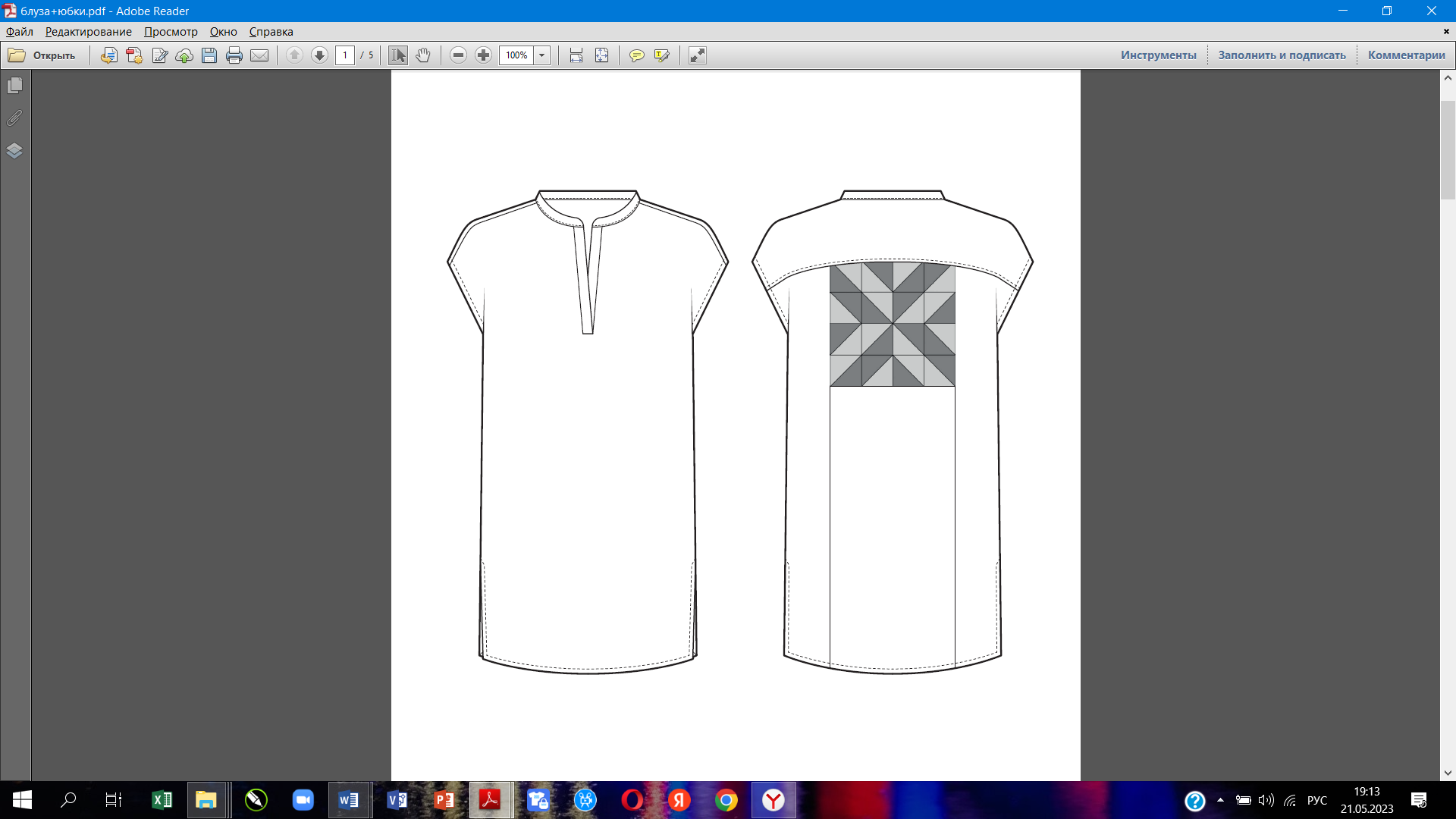 Оценочный листучастника отборочных соревнований по профессиональному мастерству «ПРОФЕССИОНАЛЫ 2024» в компетенции «Технология моды»Возрастная категория (юниоры)ФИО участника___________________________________________________Набрано баллов _____ Начало работы ___________________      Окончание работы_________________________№Наименование деталиКоличество деталей1 Полочка2 детали2Спинка 1 деталь со сгибом3Воротник-стойка2 детали со сгибом№ п/пОперационный контрольМакс. кол. балловНаименование показателей оцениванияФакт.набрано балловЗамечания (снятые баллы)1Дублирующие материалы использованы соответствующим образом5Использование дублирующих материалов улучшает внешний вид 2Качество выполнения планки. Ширина планки ровная на всем протяжении5 погрешность 1-2 мм3Длина верхней планки и нижний одинаковая5 погрешность 2 мм4Качество обработки плечевых швов(стачивание, обметывание, заутюживание)10строчка ровая, плавная, одинаковой ширины5Длина плечевых швов одинаковая5Погрешность 1 мм6Качество обтачивания воротника15Воротник выполнен качественно, аккуратно, припуски по шву обтачивания высечены, закреплены строчкой, толщина снижена за счет утюжки и высекания. Линия обтачивания ровная, кант со стороны верхнего воротника7Качество втачивания воротника в горловину, равномерность воротника по ширине20При складывании совмещена середина воротника и середина спинки, воротник симметричен по ширине8Концы воротника симметричны5Погрешность 1 м9Качество обработки места соединения воротника и планки5толщина высечена, снижена за счет ВТО10Качество отделочной строчки по линии втачивания воротника в горловину5ровная на всем протяжении, не слетает11Внешний вид узла в изделии10Отсутствие производственный мусор10Организация рабочего места.5- во время работы;- по окончанию работы.11Соблюдение правил технике безопасности.5- перед началом работы;- во время работы;- по окончанию работы.Всего баллов100